§2931.  Wrongful birth; wrongful life1.  Intent.  It is the intent of the Legislature that the birth of a normal, healthy child does not constitute a legally recognizable injury and that it is contrary to public policy to award damages for the birth or rearing of a healthy child.[PL 1985, c. 804, §§16, 22 (NEW).]2.  Birth of healthy child; claim for damages prohibited.  No person may maintain a claim for relief or receive an award for damages based on the claim that the birth and rearing of a healthy child resulted in damages to him. A person may maintain a claim for relief based on a failed sterilization procedure resulting in the birth of a healthy child and receive an award of damages for the hospital and medical expenses incurred for the sterilization procedures and pregnancy, the pain and suffering connected with the pregnancy and the loss of earnings by the mother during pregnancy.[PL 1985, c. 804, §§16, 22 (NEW).]3.  Birth of unhealthy child; damages limited.  Damages for the birth of an unhealthy child born as the result of professional negligence are limited to damages associated with the disease, defect or disability suffered by the child.[PL 2021, c. 348, §34 (AMD).]4.  Other causes of action.  This section does not preclude causes of action based on claims that, but for a wrongful act or omission, maternal death or injury would not have occurred or disability, disease, defect or deficiency of an individual prior to birth would have been prevented, cured or ameliorated in a manner that preserved the health and life of the affected individual.[PL 2021, c. 348, §35 (AMD).]SECTION HISTORYPL 1985, c. 804, §§16,22 (NEW). PL 2021, c. 348, §§34, 35 (AMD). The State of Maine claims a copyright in its codified statutes. If you intend to republish this material, we require that you include the following disclaimer in your publication:All copyrights and other rights to statutory text are reserved by the State of Maine. The text included in this publication reflects changes made through the First Regular and First Special Session of the 131st Maine Legislature and is current through November 1. 2023
                    . The text is subject to change without notice. It is a version that has not been officially certified by the Secretary of State. Refer to the Maine Revised Statutes Annotated and supplements for certified text.
                The Office of the Revisor of Statutes also requests that you send us one copy of any statutory publication you may produce. Our goal is not to restrict publishing activity, but to keep track of who is publishing what, to identify any needless duplication and to preserve the State's copyright rights.PLEASE NOTE: The Revisor's Office cannot perform research for or provide legal advice or interpretation of Maine law to the public. If you need legal assistance, please contact a qualified attorney.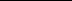 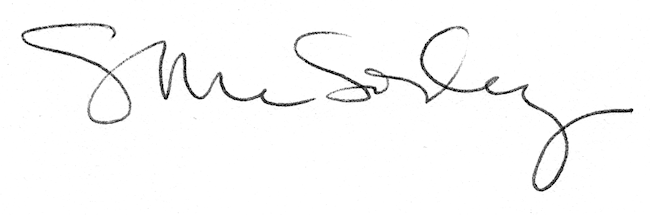 